По традиции в феврале на масленичной неделе в первой младшей группе МБДОУ № 2 была проведена творческая встреча «Масленица, пришла!»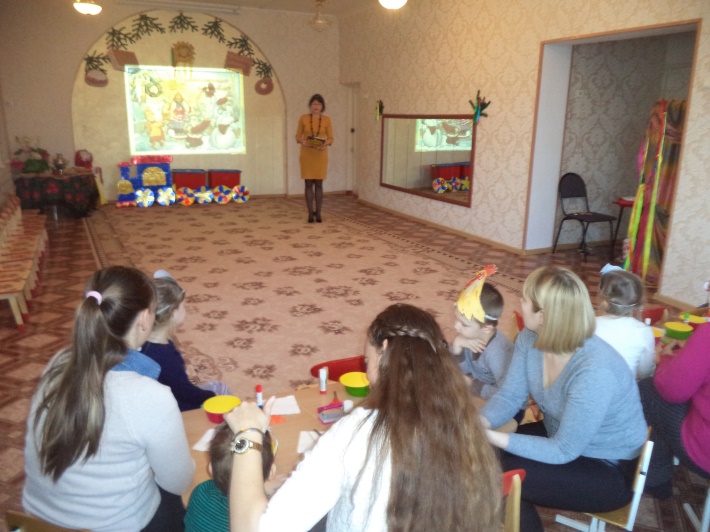 Ребята вместе со своими родителями приняли участие в творческой встрече «Солнышко для Масленицы». Она прошла в теплой дружеской атмосфере.Мастер-класс начался с презентации «Масленица, пришла!», которая включала в себя знакомство с традициями и символами праздника, обрядами и играми русского народа.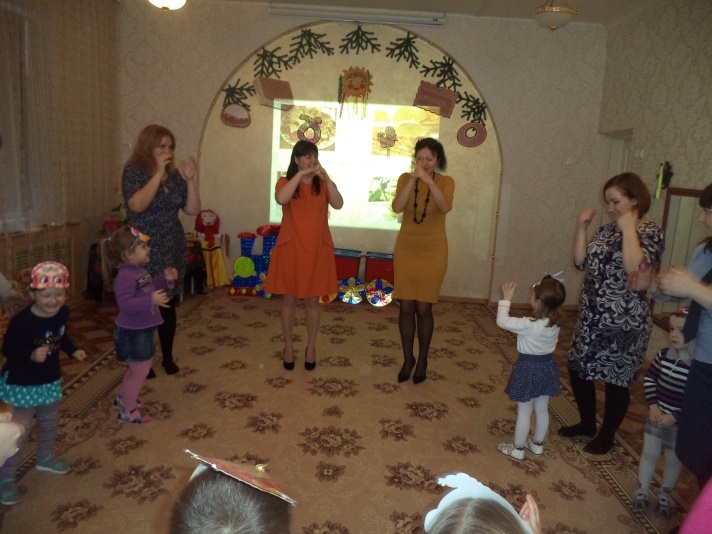 Родители и дети с удовольствием принимали активное участие в веселых играх-аттракционах, хороводах, перетягивании каната. Играли в пальчиковые игры, отгадывали загадки, читали заклички. Все участники получили массу положительных  эмоций.    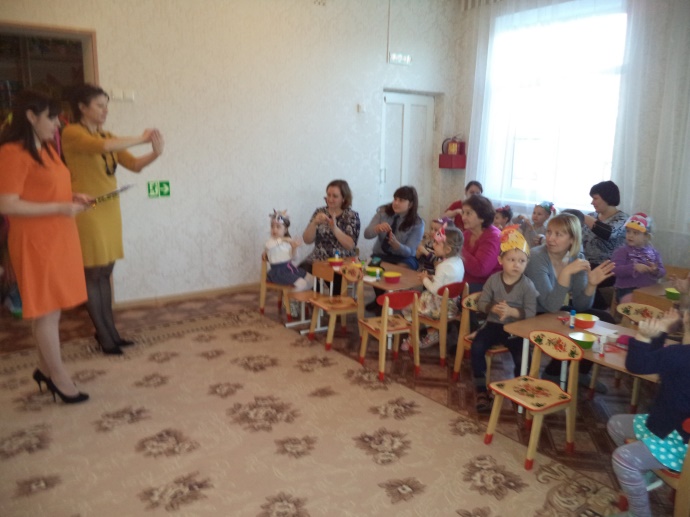 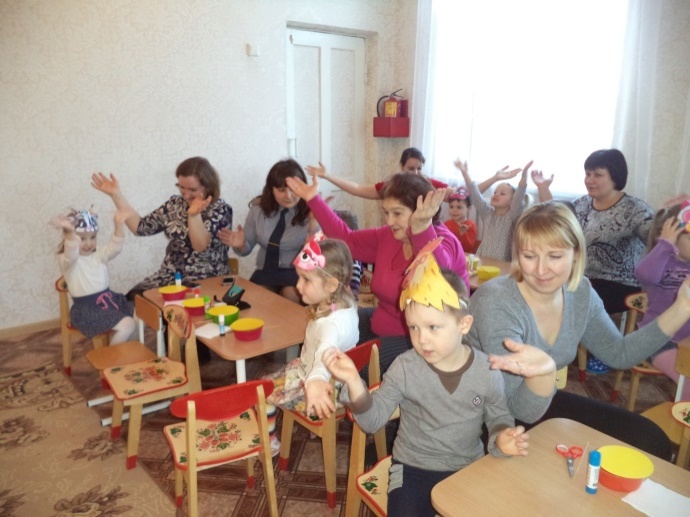 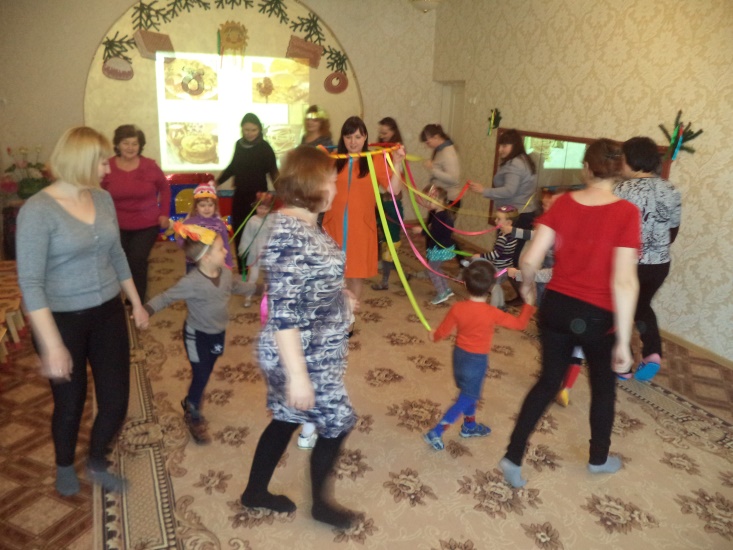 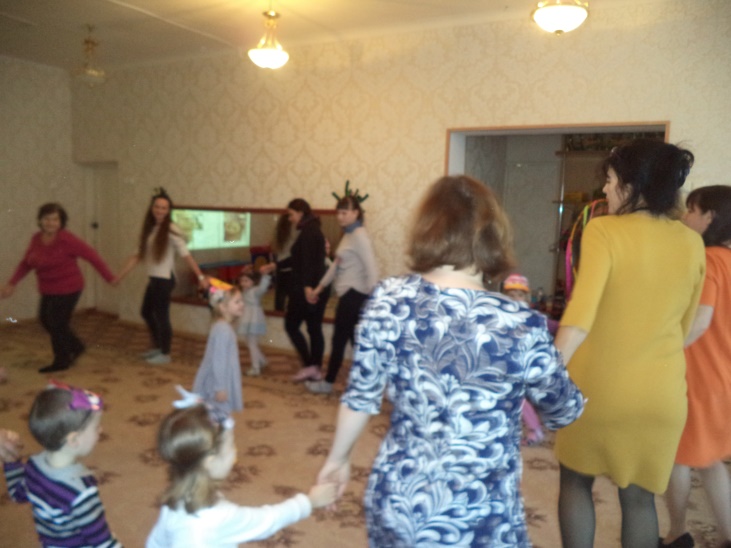 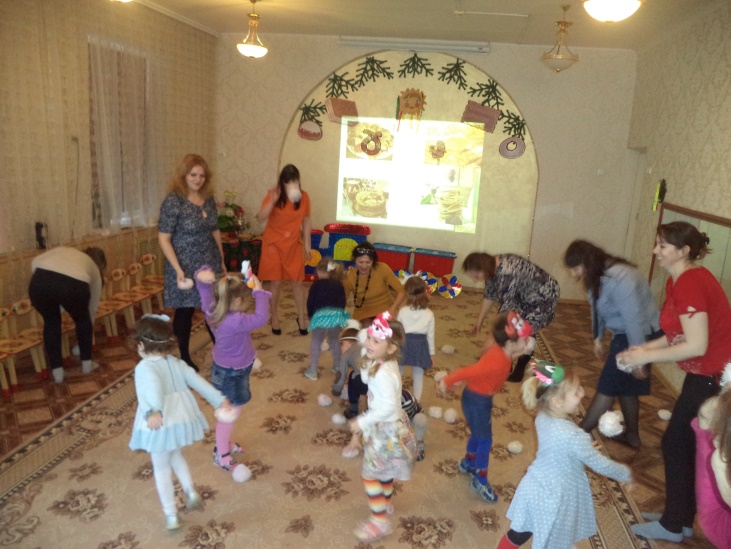 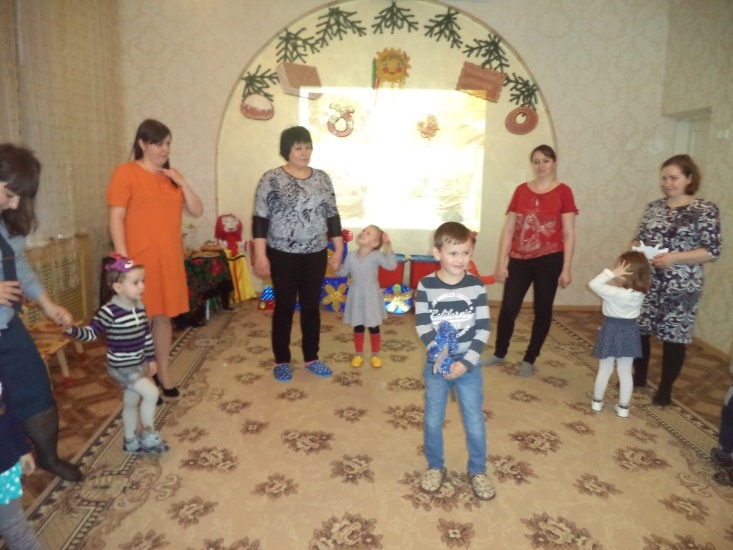 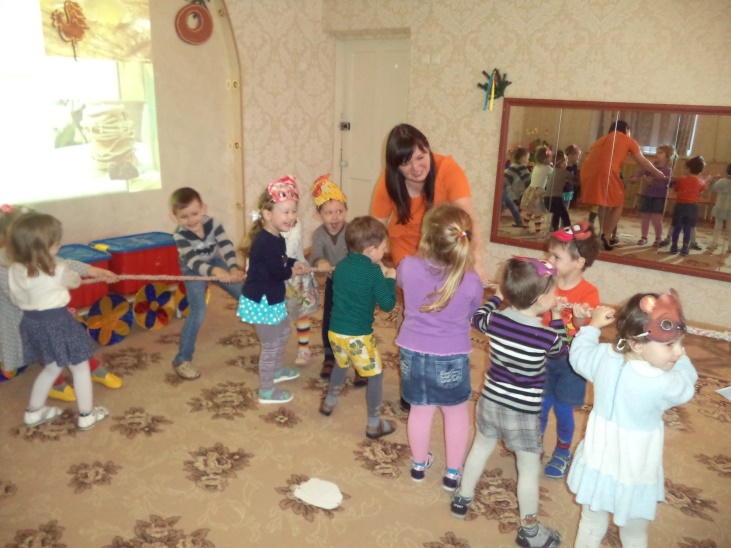 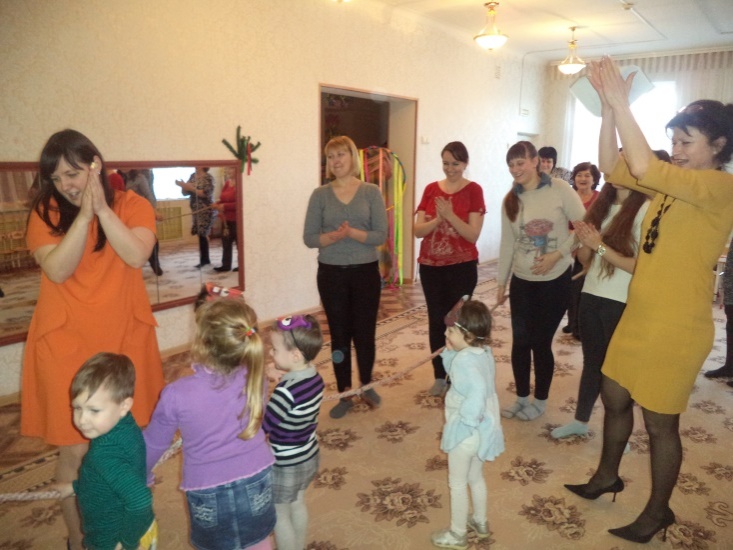 В ходе встречи мы предложили всем участникам мастер-класса сделать подарки «Солнышко». Дети  и взрослые с удовольствием творили  волшебство своими руками, ведь этот сувенир в подарок! 
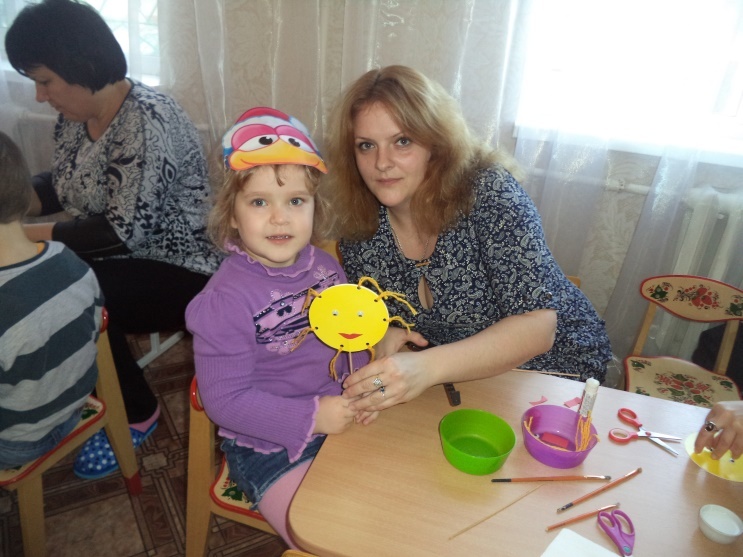 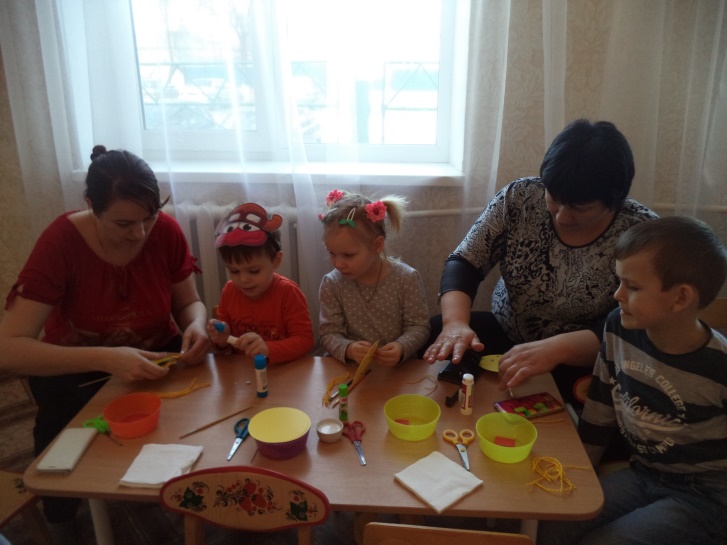 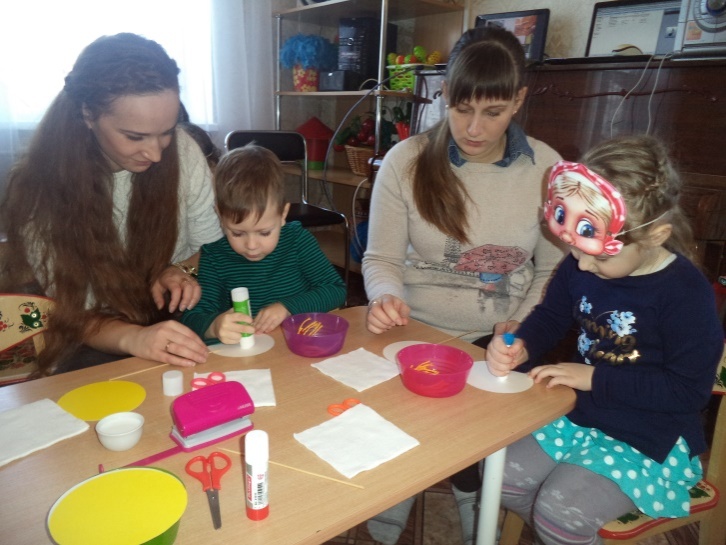 Вот такие замечательные, яркие  поделки у нас получились. Ребята уходили домой радостные, каждый со своим «Солнышком».Хочется выразить огромную благодарность родителям и детям, которые активно принимают участие во всех конкурсах.	По традиции в заключение творческой встречи все с удовольствием отведали вкусные и пышные блины, пили чай из самовара. 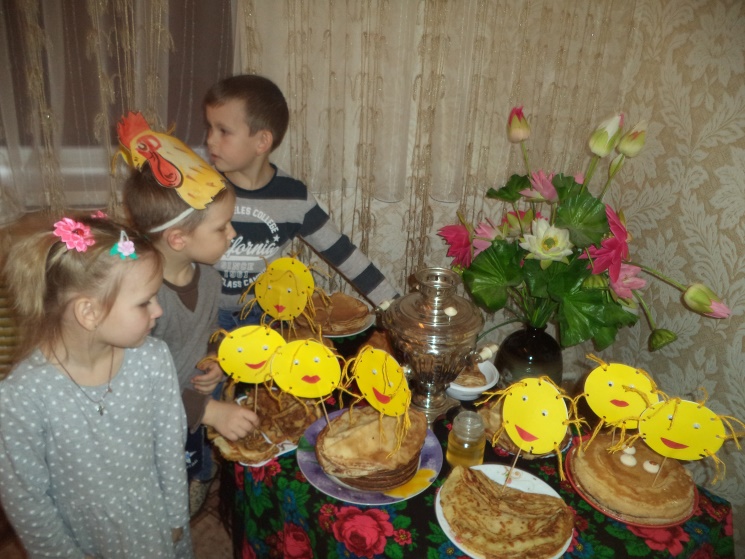 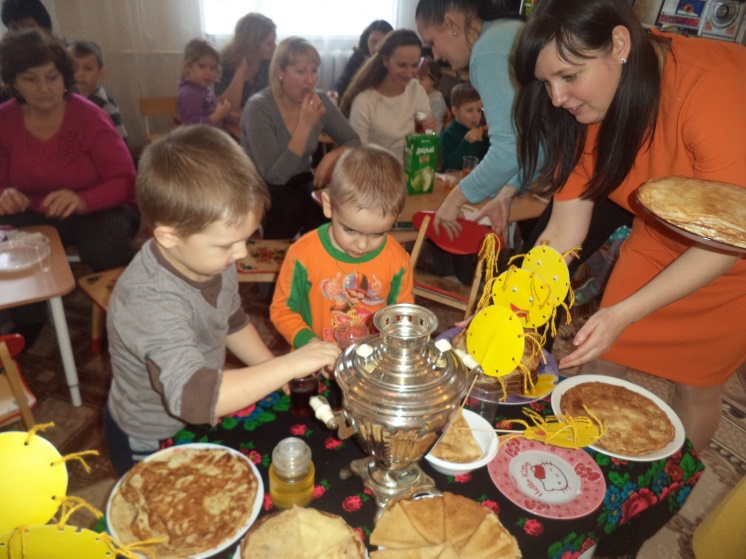 